    ใบขอรับบริการงานประชาสัมพันธ์ 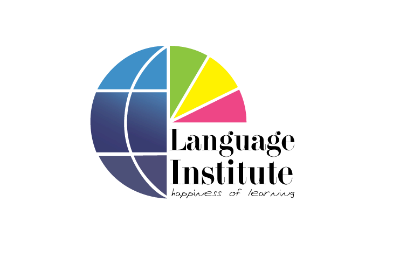 ลำดับที่ ………………… (สำหรับเจ้าหน้าที่)	วันที่ ......... เดือน .................... พ.ศ.................ชื่อผู้แจ้ง ...................................................................... ตำแหน่ง ..........................................หน่วย ..................................................โครงการ/ กิจกรรม .............................................................................................................................................................................วัตถุประสงค์ของการประชาสัมพันธ์ ...................................................................................................................................................กลุ่มเป้าหมาย …………………………………………………………………………………………………………………………………………………………………ผู้รับผิดชอบโครงการ/ กิจกรรม ..........................................................................................................................................................						ลงชื่อ ...........................................ผู้แจ้ง                                                                                                           เบอร์โทรศัพท์ ....................................................................................................................................................................................................................................................งานประชาสัมพันธ์ที่จะขอรับบริการขอยืมโสตทัศนูปกรณ์ ประเภท(โปรดระบุ) ....................................................ในวันที่ ........ เดือน ........................... พ.ศ..........และจะนำกลับมาคืนในวันที่ ........ เดือน ........................... พ.ศ..........ถ่ายภาพโครงการ/กิจกรรม .......................................................................................................................................................... วันที่........ เดือน ........................... พ.ศ..........สถานที่ ...................................................................................................................ประชาสัมพันธ์บนเว็ปไซต์ เรื่อง .................................................................................................................................................... ข้อความดังนี้ ........................................................................................................................................................................................................................................................................................................................................................................................ข่าว/ประกาศ            แบนเนอร์          แบนเนอร์พร้อมแขวนลิงค์         ประมวลภาพกิจกรรม        อัพเดทข้อมูลประชาสัมพันธ์ในเฟสบุ๊ค (Facebook) เรื่อง ................................................................................................................................ ข้อความดังนี้ ........................................................................................................................................................................................................................................................................................................................................................................................ประชาสัมพันธ์ผ่านจอ LED ของมหาวิทยาลัย เรื่อง .....................................................................................................................เผยแพร่ ระหว่างวันที่ ............. เดือน ............................... พ.ศ............. ถึงวันที่ ............. เดือน ............................ พ.ศ............. ข้อความดังนี้ ........................................................................................................................................................................................................................................................................................................................................................................................ขอรับบริการอื่นๆ (โปรดระบุ) ..............................................................................................................................................................................................................................................................................................................................................................					     ลงชื่อ .............................................................					            (……………………………………………………)						                 ผู้รับเรื่อง ผลการดำเนินการ ..........................................................................................................................................................................					ลงชื่อ .............................................................						  อาจารย์ขนิษฐา    ไทยเจริญ					             หัวหน้างานฝ่ายประชาสัมพันธ์หมายเหตุ: กรุณาส่งแบบฟอร์มขอใช้บริการพร้อมแนบไฟล์เอกสาร/กำหนดการ (ไฟล์ Word) และไฟล์รูปภาพ JPG มาที่คุณพิชชาภา  ศรีกระจ่าง pitchapa.srigrajang@gmail.com และ cc อีเมล์มาที่ kanet_thaicharoen@yahoo.com, paisan.smlt@gmail.com 